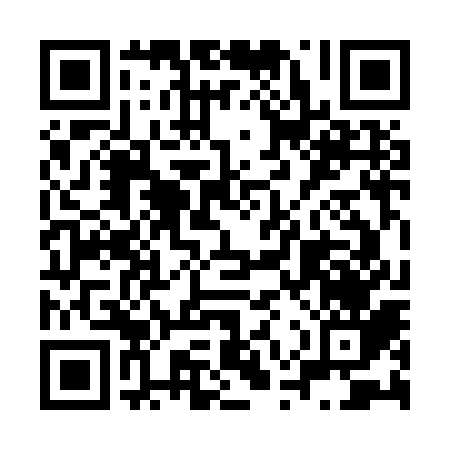 Ramadan times for Cove Neck, New York, USAMon 11 Mar 2024 - Wed 10 Apr 2024High Latitude Method: Angle Based RulePrayer Calculation Method: Islamic Society of North AmericaAsar Calculation Method: ShafiPrayer times provided by https://www.salahtimes.comDateDayFajrSuhurSunriseDhuhrAsrIftarMaghribIsha11Mon5:565:567:111:044:226:576:578:1212Tue5:555:557:101:044:236:586:588:1313Wed5:535:537:081:034:236:596:598:1414Thu5:515:517:061:034:247:007:008:1615Fri5:505:507:051:034:247:017:018:1716Sat5:485:487:031:024:257:027:028:1817Sun5:465:467:011:024:257:047:048:1918Mon5:445:447:001:024:267:057:058:2019Tue5:435:436:581:024:277:067:068:2120Wed5:415:416:571:014:277:077:078:2221Thu5:395:396:551:014:287:087:088:2422Fri5:375:376:531:014:287:097:098:2523Sat5:365:366:521:004:297:107:108:2624Sun5:345:346:501:004:297:117:118:2725Mon5:325:326:481:004:307:127:128:2826Tue5:305:306:4712:594:307:137:138:3027Wed5:285:286:4512:594:317:147:148:3128Thu5:275:276:4312:594:317:157:158:3229Fri5:255:256:4212:594:317:167:168:3330Sat5:235:236:4012:584:327:177:178:3431Sun5:215:216:3812:584:327:187:188:361Mon5:195:196:3712:584:337:197:198:372Tue5:185:186:3512:574:337:217:218:383Wed5:165:166:3312:574:347:227:228:394Thu5:145:146:3212:574:347:237:238:415Fri5:125:126:3012:574:347:247:248:426Sat5:105:106:2812:564:357:257:258:437Sun5:085:086:2712:564:357:267:268:448Mon5:075:076:2512:564:367:277:278:469Tue5:055:056:2412:554:367:287:288:4710Wed5:035:036:2212:554:367:297:298:48